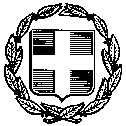 ΕΛΛΗΝΙΚΗ ΔΗΜΟΚΡΑΤΙΑ                                                          Πολύγυρος 27.08.2021ΙΑΤΡΙΚΟΣ ΣΥΛΛΟΓΟΣ ΧΑΛΚΙΔΙΚΗΣ      			                 Αριθ.Πρωτ.:912 ΤΑΧ. Δ/ΝΣΗ: ΜΟΥΣΕΙΟΥ 3						ΤΑΧ. ΚΩΔ. 63100 ΠΟΛΥΓΥΡΟΣ                                ΤΗΛ.& FAX:2371024844 Email: ischagr@gmail.com>                                                	                                                                                                                                               ΠΡΟΣ: Τους ιατρούς μέλη μας.ΘΕΜΑ: Εμβολιασμός κατά του κορωνοϊού COVID-19.1.Σύμφωνα με τη διάταξη της παραγράφου 2 του άρθρου 206 του  ν.4820/2021  (A' 130), για επιτακτικούς λόγους προστασίας της δημόσιας υγείας, θεσπίστηκε ο υποχρεωτικός εμβολιασμός κατά του κορωνοϊού COVID-19 για όλο το προσωπικό (ιατρικό, παραϊατρικό, νοσηλευτικό, διοικητικό και υποστηρικτικό) σε ιδιωτικές, δημόσιες και δημοτικές δομές υγείας (διαγνωστικά κέντρα, κέντρα αποκατάστασης, κλινικές, νοσοκομεία, δομές πρωτοβάθμιας φροντίδας υγείας, μονάδες νοσηλείας, Εθνικό Κέντρο Άμεσης Βοήθειας και Εθνικός Οργανισμός Δημόσιας Υγείας).Ως προσωπικό των δομών αυτών νοείται κάθε φυσικό πρόσωπο που παρέχει υπηρεσίες ή εκτελεί έργο ή προσφέρει εθελοντικά υπηρεσίες και εργασία με φυσική παρουσία, καθώς και κάθε φυσικό πρόσωπο που παρέχει υπηρεσίες, με φυσική παρουσία εντός των ίδιων δομών, σε νομικό πρόσωπο, με το οποίο είναι συμβεβλημένος ο φορέας λειτουργίας των δομών. Στην παρούσα συγκυρία υγειονομικού κινδύνου, καθήκον όσων υπηρετούμε στην Υγεία την Πρόνοια και την Κοινωνική αλληλεγγύη  είναι να λάβουμε όλα τα αναγκαία μέτρα προκειμένου να ενθαρρύνουμε τον εμβολιασμό του συνόλου των εργαζομένων. 
2. Το προσωπικό των παραπάνω δομών  πρέπει να έχει λάβει την πρώτη ή τη μοναδική δόση εμβολιασμού κατά του κορωνοϊού COVID-19 έως την 1 Σεπτεμβρίου. Η μη συμμόρφωση του προσωπικού στην υποχρέωση αυτή έχει ως συνέπεια, στην περίπτωση των φορέων του δημοσίου τομέα, την επιβολή σε κάθε μη συμμορφούμενο εργαζόμενο του μέτρου της αναστολής καθηκόντων για επιτακτικούς λόγους προστασίας της δημόσιας υγείας, ενώ σε κάθε άλλη περίπτωση, την υποχρέωση του εργοδότη να μην κάνει δεκτή την παροχή της εργασίας του εργαζομένου και την απαλλαγή του εργοδότη από την υποχρέωση καταβολής αποδοχών για το χρονικό διάστημα μη παροχής εργασίας.Κατά τη διάταξη της παραγράφου 6 του άρθρου 206 του  ν.4820/2021  (A' 130),  στον εργοδότη που απασχολεί προσωπικό κατά παράβαση του παρόντος, επιβάλλεται διοικητικό πρόστιμο βα) δέκα χιλιάδων (10.000) ευρώ για κάθε παράβαση και έως πενήντα χιλιάδων (50.000) ευρώ και, ββ) σε περίπτωση υποτροπής, που διαπιστώνεται σε επανέλεγχο, είκοσι χιλιάδων (20.000) ευρώ για κάθε παράβαση και έως διακοσίων χιλιάδων (200.000) ευρώ.Παρέλκει να επισημανθεί ότι η παραβίαση του νόμου συνιστά και αυτοτελές πειθαρχικό παράπτωμα για τον επιστημονικά υπεύθυνο ιατρό της δομής πρωτοβάθμιας φροντίδας υγείας, κατά τη διάταξη της περίπτωσης α της παραγράφου 1 του άρθρου 326 του ν.4512/2018 (Φ.Ε.Κ. 5Α).
3. Με την υπουργική απόφαση  με αριθμό ΥΑ Δ1α//2021  (ΥΑ Δ1α/ Γ.Π.οικ. 50933  ΦΕΚ Β 3794 2021): «Διαδικασία και λόγοι απαλλαγής από την υποχρεωτικότητα του εμβολιασμού.» ορίζονται, περιοριστικά, οι λόγοι και η διαδικασία εξαίρεσης από την υποχρέωση του εμβολιασμού ως εξής: «Άρθρο 1 Πεδίο εφαρμογήςΗ παρούσα εφαρμόζεται σε όλα τα φυσικά πρόσωπα που υπόκεινται σε υποχρεωτικό εμβολιασμό κατά τους ορισμούς του άρθρου 206 του ν. 4820/2021 (Α` 130), ως προς τα οποία συντρέχουν οι περιοριστικά προβλεπόμενοι λόγοι εξαίρεσης από τον εμβολιασμό, του άρθρου 2 αυτής.Άρθρο 2Λόγοι απαλλαγής από τον εμβολιασμό κατά του κορωνοϊού COVID-19 - Αρμόδια όργανα1. Εξαιρούνται από την εφαρμογή του υποχρεωτικού μέτρου του εμβολιασμού κατά του κορωνοϊού COVID-19 τα φυσικά πρόσωπα, ως προς τα οποία συντρέχουν οι ακόλουθοι λόγοι:α) Φυσικά πρόσωπα, τα οποία εμφάνισαν σοβαρή αλλεργική αντίδραση (π.χ. αναφυλαξία) μετά τη χορήγηση προηγούμενης δόσης του εμβολίου. Στην περίπτωση αυτή, πρέπει να προσκομίζεται στην αρμόδια υγειονομική επιτροπή γνωμάτευση ειδικού ιατρού αλλεργιολόγου, η οποία πιστοποιεί τη σοβαρότητα της αντίδρασης, τον χρόνο εκδήλωσης και τη διάρκεια αυτής, καθώς και τον συσχετισμό της με συγκεκριμένο εμβόλιο κατά του κορωνοϊού COVID-19.β) Φυσικά πρόσωπα με διαγνωσμένη αλλεργία (με in vivo δερματικές ή in vitro δοκιμασίες διέγερσης βασεο-φίλων) σε συστατικό του εμβολίου και ιδίως στα ακόλουθα συστατικά: πολυαιθυλενογλυκόλη (PEG) 2000, για τα εμβόλια των Pfizer/BioNTech (Comirnaty) και Moderna (Spikevax) και πολυσορβικό 80 (polysorbate 80), για τα εμβόλια των AstraZeneca (Vaxzevria) και Johnson & Johnson (Janssen). Στην περίπτωση αυτή, προσκομίζεται στην αρμόδια υγειονομική επιτροπή γνωμάτευση ειδικού ιατρού αλλεργιολόγου, η οποία πιστοποιεί τη διάγνωση της αλλεργίας και τη σοβαρότητα της αντίδρασης στο κατονομαζόμενο, ανά περίπτωση, συστατικό συγκεκριμένου τύπου εμβολίου κατά του κορωνοϊού COVID-19.γ) Φυσικά πρόσωπα που εμφάνισαν σύνδρομο θρόμβωσης με θρομβοπενία (Thrombosis with Thrombocytopenia Syndrome -TTS) μετά την πρώτη δόση των εμβολίων Astra Zeneca και Janssen/Johnson & Johnson κατά του κορωνοϊού COVID-19. Στην περίπτωση αυτή, προσκομίζεται στην αρμόδια υγειονομική επιτροπή γνωμάτευση ειδικού ιατρού, η οποία πιστοποιεί την εμφάνιση του συνδρόμου θρόμβωσης, καθώς και τον χρόνο εκδήλωσής της μετά την πρώτη δόση εμβολίου κατά του κορωνοϊού COVID-19. Ως αντένδειξη και λόγος εξαίρεσης από τον εμβολιασμό, μπορεί να εξετάζεται από την επιτροπή άλλη, ισοδύναμα σοβαρή με τις ανωτέρω, ανεπιθύμητη ενέργεια, που αποδίδεται χρονικά από τον θεράποντα ιατρό με συγκεκριμένη επιστημονική τεκμηρίωση στην πρώτη δόση του εμβολίου. Στην περίπτωση αυτή, η αρμόδια επιτροπή αξιολογεί τη σοβαρότητα της ανεπιθύμητης ενέργειας, καθώς και τον συσχετισμό της με συγκεκριμένο τύπο εμβολίου ή με όλα τα υφιστάμενα εμβόλια.δ) Φυσικά πρόσωπα με ιστορικό θρομβοπενίας οφειλόμενης στην ηπαρίνη (heparininduced thrombocytopenia), ή με ιστορικό αντιφωσφολιπιδικού συνδρόμου (antiphospholipid syndrome- APS), ή με σύνδρομο διαφυγής τριχοειδών (capillary leak syndrome). Στην περίπτωση αυτή προσκομίζεται στην αρμόδια υγειονομική επιτροπή γνωμάτευση ειδικού ιατρού, η οποία πιστοποιεί την ύπαρξη του συνδρόμου, την επίπτωσή του στην υγεία του αιτούντος και την αντένδειξη συγκεκριμένου ή κάθε τύπου εμβολίου κατά του κορωνοϊου COVID-19, με συγκεκριμένη επιστημονική τεκμηρίωση.ε) Φυσικά πρόσωπα με ιστορικό μυοκαρδίτιδας πριν από τον εμβολιασμό κατά του κορωνοϊού COVID-19, εφόσον προσκομίζεται ιατρική βεβαίωση από ειδικευμένο ιατρό καρδιολόγο με πλήρη αναφορά της βαρύτητας της πάθησης, της εξέλιξης της αποκατάστασης και παράλληλη αναφορά ειδικών λόγων εξαίρεσης ή εξαίρεσης για συγκεκριμένο χρονικό διάστημα που αξιολογούνται από την αρμόδια υγειονομική επιτροπή. Φυσικά πρόσωπα με ιστορικό περικαρδίτιδας πριν τον εμβολιασμό κατά του κορωνοϊού COVID-19 δεν εξαιρούνται από αυτόν.στ) Φυσικά πρόσωπα με διάγνωση περικαρδίτιδας ή μυοκαρδίτιδας μετά την 1η δόση mRNA εμβολίου κατά του κορωνοϊού COVID-19 προσκομίζουν ιατρική βεβαίωση από ειδικευμένο ιατρό καρδιολόγο, με πλήρη αναφορά της βαρύτητας της πάθησης και της πορείας υποχώρησης των συμπτωμάτων και παράλληλη αναφορά ειδικών λόγων πλήρους εξαίρεσης ή εξαίρεσης για συγκεκριμένο χρονικό διάστημα από τη δεύτερη δόση του εμβολίου που αξιολογούνται από την αρμόδια υγειονομική επιτροπή.2. Σε περίπτωση φυσικών προσώπων που έλαβαν μία δόση mRNA εμβολίου κατά του κορωνοϊού COVID-19 και ως προς τα οποία η δεύτερη δόση αντενδείκνυται κατ` επίκληση των περ. α) και β) της παρ. 1, μπορεί να εξεταστεί ο εμβολιασμός με εμβόλιο διαφορετικού τύπου κατά του κορωνοϊού COVID-19, εφόσον το εμβόλιο αυτό δεν έχει στη σύνθεσή του το συστατικό επί του οποίου εκδηλώθηκε η αλλεργική αντίδραση ή αντένδειξη. Ο εμβολιασμός στις περιπτώσεις που η απαλλαγή αφορά μόνο συγκεκριμένους τύπους εμβολίου, πραγματοποιείται υποχρεωτικά σε εμβολιαστικό κέντρο νοσοκομείου.3. Δεν αποτελούν αντένδειξη για εμβολιασμό γνωστές αλλεργίες σε: φάρμακα (πλην εμβολίων COVID-19 και συστατικών τους), τρόφιμα, νυγμούς εντόμων, περιβαλλοντικά (αερομεταφερόμενα) αλλεργιογόνα, όπως γύρεις, ακάρεα, μύκητες, επιθήλια ζώων, φυσικό λάστιχο (latex), ενδοφλέβιες σκιαγραφικές ουσίες εκτός του από του στόματος σκιαγραφικού προϊόντος gastrografin που περιέχει Polysorbate 80, επαφή ουσιών με το δέρμα (π.χ. δερματίτιδα εξ επαφής σε καλλυντικά, βαφές μαλλιών, νικέλιο).4. Αρμόδιες για τη λήψη της απόφασης απαλλαγής από την υποχρεωτικότητα διενέργειας εμβολιασμού, είναι τριμελείς επιτροπές ανά υγειονομική περιφέρεια, που συνιστώνται με απόφαση των διοικητών τους ή των νομίμων αναπληρωτών τους, οι οποίες αποτελούνται από ιατρούς του Εθνικού Συστήματος Υγείας και πανεπιστημιακούς ιατρούς με τους αναπληρωτές τους. Οι υγειονομικές επιτροπές δύνανται, κατά την κρίση τους, να ζητούν και να λαμβάνουν υπόψη τους γνώμη αρμόδιου κατά ειδικότητα ιατρού, εφόσον δεν μετέχει ήδη στη συγκρότηση της επιτροπής, ιατρός αντίστοιχης ειδικότητας.5. Προς τις επιτροπές αυτές διαβιβάζονται, σύμφωνα με την τοπική τους αρμοδιότητα ανά υγειονομική περιφέρεια, οι αιτήσεις εξαίρεσης από την υποχρεωτικότητα του εμβολιασμού αποκλειστικά μέσω του αρμόδιου προϊσταμένου προσωπικού του αντίστοιχου δημόσιου ή ιδιωτικού φορέα απασχόλησης που υπάγεται στις παρ. 1 και 2 του άρθρου 206 του ν. 4820/2021. Ο προϊστάμενος τηρεί πλήρη ονομαστική κατάσταση με αιτήσεις εξαίρεσης από τον εμβολιασμό ή από τη δεύτερη δόση αυτού, με τους αριθμούς πρωτοκόλλου και την ημερομηνία υποβολής.6. Η αίτηση περιλαμβάνει πλήρη στοιχεία ταυτοποίησης του αιτούντος, ήτοι: όνομα, επώνυμο, Αριθμό Μητρώου Κοινωνικής Ασφάλισης, φορέα απασχόλησης, το προσωπικό του οποίου υπάγεται στους υπόχρεους εμβολιασμού κατά του κορωνοϊού COVID-19, ημερομηνία της αίτησης απαλλαγής, τον λόγο εξαίρεσης σύμφωνα με την παρ. 1, καθώς και διεύθυνση ηλεκτρονικής επικοινωνίας για την αποστολή της απόφασης της αρμόδιας υγειονομικής επιτροπής. Στην ίδια αίτηση επισυνάπτονται και η ιατρική βεβαίωση απόδειξης της συνδρομής του λόγου εξαίρεσης με όλα τα αναγκαία κατά τα ανωτέρω στοιχεία της, καθώς και κάθε άλλο κρίσιμο αποδεικτικό στοιχείο που πρέπει να τεθεί υπόψη της αρμόδιας επιτροπής.7. Από τη δημοσίευση της παρούσας χορηγείται αποκλειστική προθεσμία τριών (3) εργασίμων ημερών για την υποβολή των αιτήσεων απαλλαγής από τον υποχρεωτικό εμβολιασμό για ιατρικούς λόγους προς τις αρμόδιες υγειονομικές επιτροπές. Σε περίπτωση νόμιμης απουσίας υπαλλήλου κατά τη δημοσίευση της παρούσας ή σε περίπτωση νεοπροσλαμβανομένων υπαλλήλων, η αποκλειστική προθεσμία των τριών (3) ημερών αρχίζει από την επάνοδο στην υπηρεσία ή από την ανάληψη καθηκόντων, αντίστοιχα. Κατά το χρονικό διάστημα της ανωτέρω προθεσμίας υποβολής αιτήσεων απαλλαγής από τον υποχρεωτικό εμβολιασμό, αναστέλλεται η επιβολή κυρώσεων στους υπόχρεους εμβολιασμού. Οι αιτήσεις διαβιβάζονται αυθημερόν από τους αρμόδιους προϊσταμένους προσωπικού στις κατά τόπον αρμόδιες υγειονομικές επιτροπές και απαντώνται εντός αποκλειστικής προθεσμίας πέντε (5) ημερολογιακών ημερών από τη διαβίβασή τους. Η απόφαση, στην οποία αναφέρονται μόνο τα αναγκαία προσωπικά δεδομένα, κοινοποιείται αμελλητί, με ηλεκτρονικό τρόπο, τόσο στον αιτούντα υπάλληλο όσο και στον αρμόδιο προϊστάμενο προσωπικού που διαβίβασε την αίτηση. Κατά το χρονικό διάστημα της ανωτέρω προθεσμίας απάντησης από την αρμόδια υγειονομική επιτροπή, αναστέλλεται η διαδικασία υπαγωγής των αιτούντων στον υποχρεωτικό εμβολιασμό και δεν επιβάλλονται κυρώσεις λόγω μη διενέργειάς του. Όλες οι αιτήσεις που δεν αναφέρονται σε λόγους εξαίρεσης του άρθρου 2 ή δεν συνοδεύονται από τα αναγκαία δικαιολογητικά έγγραφα, απορρίπτονται παραχρήμα ως απαράδεκτες και η απόφαση απόρριψης κοινοποιείται αμελλητί στον αιτούντα την εξαίρεση από τον εμβολιασμό, καθώς και στην αρμόδια Διεύθυνση Προσωπικού, που έχει διαβιβάσει την αίτηση, διά ηλεκτρονικής αλληλογραφίας. Από το χρονικό σημείο κοινοποίησης της απόφασης απόρριψης ο αιτών υπόκειται στη γενική πρόβλεψη περί υποχρεωτικότητας….».4. Δεδομένου ότι μετά την 1η.09.2021 οι εργαζόμενοι που δεν θα έχουν λάβει την πρώτη ή τη μοναδική δόση εμβολιασμού κατά του κορωνοϊού COVID-1, τόσο στον ιδιωτικό όσο και τον δημόσιο τομέα, δεν θα μπορούν να προσφέρουν την εργασία τους σε δομές παροχής υπηρεσιών πρωτοβάθμιας φροντίδας υγείας, παρακαλούμε όπως προβείτε εγκαίρως σε όλες τις αναγκαίες ενέργειες για την αναπλήρωση του προσωπικού που θα τεθεί σε αναστολή, σύμφωνα  με την ισχύουσα νομοθεσία, προκειμένου να διασφαλιστεί η εύρυθμη λειτουργία των δομών παροχής υπηρεσιών πρωτοβάθμιας φροντίδας υγείας προς όφελος των ασθενών και των πολιτών.

Ο ΠΡΟΕΔΡΟΣ                                                           Ο ΓΕΝΙΚΟΣ ΓΡΑΜΜΑΤΕΑΣΠΥΡΠΑΣΟΠΟΥΛΟΣ ΜΑΡΙΟΣ		ΤΣΑΛΑΜΑΣ ΧΡΗΣΤΟΣ